НАКАЗПО ГАННІВСЬКІЙ ЗАГАЛЬНООСВІТНІЙ ШКОЛІ І-ІІІ СТУПЕНІВПЕТРІВСЬКОЇ РАЙОННОЇ РАДИ КІРОВОГРАДСЬКОЇ ОБЛАСТІвід 27 липня 2020 року                                                                                               № 74с. ГаннівкаПро перевірку підготовкизакладів освіти до роботиу 2020/2021 навчальному роціНа виконання наказу завідувача сектору освіти райдержадміністрації від 27 липня 2020 року № 113 «Про перевірку підготовки закладів освіти району до роботи у 2020/2021 навчальному році»НАКАЗУЮ:1. Заступнику директора з навчально-виховної роботи Ганнівської загальноосвітньої школи І-ІІІ ступенів ЩУРИК О.О., заступнику завідувача з навчально-виховної роботи Володимирівської загальноосвітньої школи І-ІІ ступенів, філії Ганнівської загальноосвітньої школи І-ІІІ ступенів ПОГОРЄЛІЙ Т.М., заступнику завідувача з навчально-виховної роботи Іскрівської загальноосвітньої школи І-ІІІ ступенів, філії Ганнівської загальноосвітньої школи І-ІІІ ступенів БОНДАРЄВІЙ Н.П. забезпечити:1) створення у підпорядкованих закладах освіти робочої комісії з визначення готовності навчальних кабінетів та майстерень, спортзалів, ігрових та спортивних майданчиків, інших приміщень навчального закладу до безпечної роботи у 2020/2021 навчальному році та скласти акти-дозволи на введення в експлуатацію, включивши, за домовленістю, до їхнього складу представників місцевих органів державного нагляду за пожежною та техногенною безпекою, праці, Держпродспоживслужби, профспілкової організації або уповноваженого від трудового колективу закладу;	2) організацію випробування навчального спортивного обладнання, розміщеного у спортивних залах та майданчиках, з наступним складанням відповідних актів;	3) контроль за веденням відповідної документації з охорони праці згідно з додатком.4) контроль за складанням паспортів навчальних кабінетів (лабораторій) закладу освіти;5) інформування про проведену роботу сектору освіти Петрівської районної державної адміністрації до 05 серпня 2020 року.2. Контроль за виконанням даного наказу покласти на заступника директора з навчально-виховної роботи Ганнівської загальноосвітньої школи І-ІІІ ступенів ГРИШАЄВУ О.В., завідувача Володимирівської загальноосвітньої школи І-ІІ ступенів, філії Ганнівської загальноосвітньої школи І-ІІІ ступенів МІЩЕНКО М. І., на завідувача Іскрівської загальноосвітньої школи І-ІІІ ступенів, філії Ганнівської загальноосвітньої школи І-ІІІ ступенів ЯНИШИНА В.М. Директор школи                                                                                          О.КанівецьЗ наказом ознайомлені:                                                                          О.ЩурикО.ГришаєваВ.ЯнишинМ.МіщенкоН.БондарєваТ.ПогорєлаДодатокдо наказу директора школивід 27.07.2020 року № 74ПАМ’ЯТКАперевірки закладів освіти№з/пНазва документаНазва документаНормативна документація внутрішньої чинності (стаття 13 Закону України «Про охорону праці»)Нормативна документація внутрішньої чинності (стаття 13 Закону України «Про охорону праці»)Нормативна документація внутрішньої чинності (стаття 13 Закону України «Про охорону праці»)1.Наказ керівника закладу освіти про створення постійно діючої технічної комісії з обстеження приміщень, інженерно-технічних комунікаційНаказ керівника закладу освіти про створення постійно діючої технічної комісії з обстеження приміщень, інженерно-технічних комунікацій2.Наказ про проходження медичного, психіатричного, наркологічного оглядів працівниками; наявність медичних книжок 1-ОМК, довідки про проходження психіатричного(попередній-перед прийомом на роботу, періодичний-один раз на 5 років, для водіїв-один раз на 2 рокиНаказ про проходження медичного, психіатричного, наркологічного оглядів працівниками; наявність медичних книжок 1-ОМК, довідки про проходження психіатричного(попередній-перед прийомом на роботу, періодичний-один раз на 5 років, для водіїв-один раз на 2 роки3.Наказ про проведення заступником директора з адміністративно-господарської діяльності перегляду строків перевірки обладнання і технічних засобів (за умови закінчення термінів експлуатації технічних засобів, обладнання та підставі інформації на ім’я керівника, наказ про проведення перевірки обладнання і технічних засобів)Наказ про проведення заступником директора з адміністративно-господарської діяльності перегляду строків перевірки обладнання і технічних засобів (за умови закінчення термінів експлуатації технічних засобів, обладнання та підставі інформації на ім’я керівника, наказ про проведення перевірки обладнання і технічних засобів)4.Матеріали по ліцензуванню закладу освіти (наявність, висновки з охорони праці)Матеріали по ліцензуванню закладу освіти (наявність, висновки з охорони праці)5.Статут навчального закладу (наявність і правильність  оформлення розділу з охорони праці)Статут навчального закладу (наявність і правильність  оформлення розділу з охорони праці)6.Правила внутрішнього трудового розпорядку для працівників закладу освітиПравила внутрішнього трудового розпорядку для працівників закладу освіти7.Колективний договір (наявність розділу «Охорона праці», Комплексних заходів із охорони праці, безпеки життєдіяльності, матеріали щодо їх виконання)Колективний договір (наявність розділу «Охорона праці», Комплексних заходів із охорони праці, безпеки життєдіяльності, матеріали щодо їх виконання)8.Посадові інструкції з розділом із охорони праці, безпеки життєдіяльності працівників закладу з їхніми особистими підписамиПосадові інструкції з розділом із охорони праці, безпеки життєдіяльності працівників закладу з їхніми особистими підписами9.План роботи з охорони праціПлан роботи з охорони праці10.План роботи з безпеки життєдіяльностіПлан роботи з безпеки життєдіяльності11.Наказ керівника закладу освіти про призначення відповідальних осіб:за організацію охорони праці в закладі освіти та його структурних підрозділах (кабінети, лабораторії, майстерні тощо);за експлуатацію електрогосподарства;за експлуатацію котлів, інших посудин, що працюють під тиском;за експлуатацію виробничого обладнання;за експлуатацію вентиляційного обладнання;за організацію збереження хімічних, горючих та легкозаймистих речовинНаказ керівника закладу освіти про призначення відповідальних осіб:за організацію охорони праці в закладі освіти та його структурних підрозділах (кабінети, лабораторії, майстерні тощо);за експлуатацію електрогосподарства;за експлуатацію котлів, інших посудин, що працюють під тиском;за експлуатацію виробничого обладнання;за експлуатацію вентиляційного обладнання;за організацію збереження хімічних, горючих та легкозаймистих речовин12.Наказ керівника закладу освіти про призначення комісії для перевірки знань із охорони праці, безпеки життєдіяльностіНаказ керівника закладу освіти про призначення комісії для перевірки знань із охорони праці, безпеки життєдіяльності13.Протоколи засідань комісії з перевірки знань з охорони праці, безпеки життєдіяльності працівників закладу (оформляють один раз на 3 роки, новоприйнятих на роботу працівників – протягом місяця)Протоколи засідань комісії з перевірки знань з охорони праці, безпеки життєдіяльності працівників закладу (оформляють один раз на 3 роки, новоприйнятих на роботу працівників – протягом місяця)14.Посвідчення про перевірку знань з охорони праці керівника навчального закладу, його заступників і членів комісії з перевірки знань з охорони праціПосвідчення про перевірку знань з охорони праці керівника навчального закладу, його заступників і членів комісії з перевірки знань з охорони праці15.План організаційно-технічних заходів щодо поліпшення умов й охорони праці, здоров’я працівників та здобувачів освіти (складається на календарний рік)План організаційно-технічних заходів щодо поліпшення умов й охорони праці, здоров’я працівників та здобувачів освіти (складається на календарний рік)16.План заходів щодо забезпечення пожежної безпеки (складається на календарний рік)План заходів щодо забезпечення пожежної безпеки (складається на календарний рік)17.План заходів щодо попередження дитячого дорожньо-транспортного травматизму (складається щорічно перед початком навчального року)План заходів щодо попередження дитячого дорожньо-транспортного травматизму (складається щорічно перед початком навчального року)18.Акти загального технічного огляду будинків і споруджень закладу освіти(оформляється два рази на рік: навесні і восени)Акти загального технічного огляду будинків і споруджень закладу освіти(оформляється два рази на рік: навесні і восени)19.Акт готовності закладу освіти до нового навчального року (оформляється щорічно перед початком навчального року)Акт готовності закладу освіти до нового навчального року (оформляється щорічно перед початком навчального року)20.Акти-дозволи на проведення занять у навчальних майстернях та спортивних залах (оформляються щорічно перед початком нового навчального року)Акти-дозволи на проведення занять у навчальних майстернях та спортивних залах (оформляються щорічно перед початком нового навчального року)21.Акти-дозволи на проведення занять у кабінетах фізики, хімії, біології, інформатики, ОБЖ (оформляється щорічно перед початком навчального року)Акти-дозволи на проведення занять у кабінетах фізики, хімії, біології, інформатики, ОБЖ (оформляється щорічно перед початком навчального року)22.Акти-дозволи на введення в експлуатацію устаткування в навчальних майстернях і лабораторіях (оформляються щорічно)Акти-дозволи на введення в експлуатацію устаткування в навчальних майстернях і лабораторіях (оформляються щорічно)23.Паспорти навчальних кабінетів (лабораторій)Паспорти навчальних кабінетів (лабораторій)24.Акт із обстеження приміщень та інженерно-технічних комунікаційАкт із обстеження приміщень та інженерно-технічних комунікацій25.Акти-дозволи на введення в експлуатацію устаткування в навчальних майстернях і лабораторіяхАкти-дозволи на введення в експлуатацію устаткування в навчальних майстернях і лабораторіях26.Матеріали щодо проведення атестації робочих місць за умовами праці (оформляються не рідше одного разу на 5 років)Матеріали щодо проведення атестації робочих місць за умовами праці (оформляються не рідше одного разу на 5 років)Наявність та облік вхідних документів закладуНаявність та облік вхідних документів закладуНаявність та облік вхідних документів закладуДитячий травматизмДитячий травматизмДитячий травматизм27.Комплексні заходи з попередження дитячого травматизмуКомплексні заходи з попередження дитячого травматизму28.Програма вступного інструктажу з охорони праці, безпеки життєдіяльностіПрограма вступного інструктажу з охорони праці, безпеки життєдіяльності29.Проведення інструктажівПроведення інструктажів30.Журнал реєстрації інструкцій з охорони праці, безпеки життєдіяльностіЖурнал реєстрації інструкцій з охорони праці, безпеки життєдіяльності31.Журнал обліку видачі інструкцій з охорони праціЖурнал обліку видачі інструкцій з охорони праці32.Бесіди: суїцид, безпека на водоймах, ДТП, шкідливі звички тощоБесіди: суїцид, безпека на водоймах, ДТП, шкідливі звички тощо33.Чергування (документи)Чергування (документи)34.Журнал реєстрації нещасних випадків на виробництвіЖурнал реєстрації нещасних випадків на виробництві35.Журнал реєстрації цільового інструктажу здобувачів освіти з безпеки життєдіяльності під час організації суспільно-корисної продуктивної праці та проведенні позакласних та позашкільних заходівЖурнал реєстрації цільового інструктажу здобувачів освіти з безпеки життєдіяльності під час організації суспільно-корисної продуктивної праці та проведенні позакласних та позашкільних заходівВиробничий травматизм(Постанова КМУ №1232 від 30.11.2011)Виробничий травматизм(Постанова КМУ №1232 від 30.11.2011)Виробничий травматизм(Постанова КМУ №1232 від 30.11.2011)36.Інструкції з охорони праці для працівниківІнструкції з охорони праці для працівників37.Проведення інструктажів із працівникамиПроведення інструктажів із працівниками38.Журнал реєстрації інструктажів із працівникамиЖурнал реєстрації інструктажів із працівниками39.Журнал реєстрації осіб, що потерпіли від нещасних випадків на виробництвіЖурнал реєстрації осіб, що потерпіли від нещасних випадків на виробництві40.Журнал реєстрації аварійЖурнал реєстрації аварій41.Журнал обліку професійних захворюваньЖурнал обліку професійних захворювань42.Облік та аналіз побутового травматизму (ПКМУ від 22.03.2001 №270)Облік та аналіз побутового травматизму (ПКМУ від 22.03.2001 №270)КонтрольКонтрольКонтроль43.Оперативний адміністративно-громадський; аудит охорони праціОперативний адміністративно-громадський; аудит охорони праці44.Контроль адміністрації (журнал відвідувань)Контроль адміністрації (журнал відвідувань)45.Контроль за виконанням наказів директора з питань охорони праці, безпеки життєдіяльностіКонтроль за виконанням наказів директора з питань охорони праці, безпеки життєдіяльностіСтан пожежної безпеки(наказ МОНУ від 15.08.2016 № 974)Стан пожежної безпеки(наказ МОНУ від 15.08.2016 № 974)Стан пожежної безпеки(наказ МОНУ від 15.08.2016 № 974)46.Стан пожежних водоймСтан пожежних водойм47.Акти технічного обслуговування й перевірки пожежних кранів (оформлюється один раз на 6 місяців)Акти технічного обслуговування й перевірки пожежних кранів (оформлюється один раз на 6 місяців)48.Акти перевірки стану вогнезахисної обробки дерев’яних конструкцій горищного приміщення (оформляється один раз на 3 роки)Акти перевірки стану вогнезахисної обробки дерев’яних конструкцій горищного приміщення (оформляється один раз на 3 роки)49.Акт про наявність покажчиків пожежних гідрантів (для тих навчальних закладів, що мають такі гідранти. У пожежних гідрантів і стіні будинку повинні бути встановленні відповідні покажчики, на яких чітко наносяться цифри, що вказують відстань до джерелаАкт про наявність покажчиків пожежних гідрантів (для тих навчальних закладів, що мають такі гідранти. У пожежних гідрантів і стіні будинку повинні бути встановленні відповідні покажчики, на яких чітко наносяться цифри, що вказують відстань до джерела50.Акт перевірки (два рази на рік) на водовіддачу пожежних гідрантівАкт перевірки (два рази на рік) на водовіддачу пожежних гідрантів51.Акт про своєчасність перевірки й перезарядження вогнегасників(хімічні пінні, порошкові вогнегасники – один раз на рік; вуглекислотні – один раз на 2 роки шляхом зважування (припустимий витік вуглекислотного газу не повинен перевищувати 80 г протягом року)Акт про своєчасність перевірки й перезарядження вогнегасників(хімічні пінні, порошкові вогнегасники – один раз на рік; вуглекислотні – один раз на 2 роки шляхом зважування (припустимий витік вуглекислотного газу не повинен перевищувати 80 г протягом року)52.Акт про технічне обслуговування автоматичної пожежної сигналізації. Автоматична пожежна сигналізація встановлюється в кабінетах і лаборантських хімії, фізики, біології, навчальних майстернях, кабінетах обслуговуючих видів праці, кабінетах БЖД, технічних засобів навчання, інвентарних для зберігання технічних засобів й апаратури, радіовузлах, роздягальнях, снарядних при спортивних залах, кімнатах інструктора й зберігання дрібного спортивного інвентарю, актових залах, обідніх залах, приміщеннях для груп продовженого дня, бібліотеках, канцеляріях, учительських, кімнатах технічного персоналу з господарською коморою, коморах сухих продуктів, білизняних, гладильних кімнатахАкт про технічне обслуговування автоматичної пожежної сигналізації. Автоматична пожежна сигналізація встановлюється в кабінетах і лаборантських хімії, фізики, біології, навчальних майстернях, кабінетах обслуговуючих видів праці, кабінетах БЖД, технічних засобів навчання, інвентарних для зберігання технічних засобів й апаратури, радіовузлах, роздягальнях, снарядних при спортивних залах, кімнатах інструктора й зберігання дрібного спортивного інвентарю, актових залах, обідніх залах, приміщеннях для груп продовженого дня, бібліотеках, канцеляріях, учительських, кімнатах технічного персоналу з господарською коморою, коморах сухих продуктів, білизняних, гладильних кімнатах53.Акт про стан евакуаційних проходів, виходів, коридорів, тамбурів і сходів. Евакуаційні проходи, виходи, коридори, тамбури й сходи не повинні захаращуватися будь-яким устаткуванням і предметами.Акт про стан евакуаційних проходів, виходів, коридорів, тамбурів і сходів. Евакуаційні проходи, виходи, коридори, тамбури й сходи не повинні захаращуватися будь-яким устаткуванням і предметами.54.Акти про стан зберігання фарб, лаків, розчинників й інших легкозаймистих рідин. Фарби, лаки, розчинники й інші легкозаймисті рідини повинні зберігатися в окремих будівлях – складахАкти про стан зберігання фарб, лаків, розчинників й інших легкозаймистих рідин. Фарби, лаки, розчинники й інші легкозаймисті рідини повинні зберігатися в окремих будівлях – складах55.Журнал обліку первинних засобів пожежогасінняЖурнал обліку первинних засобів пожежогасіння56.Наявність засобів пожежогасінняНаявність засобів пожежогасіння57.Інструкція з пожежної безпеки, яка визначає:порядок утримання території, будинків і приміщень, у тому числі евакуаційних шляхів;забезпечення пожежної безпеки при проведенні освітнього процесу, проведенні масових заходів, експлуатації устаткування, проведенні пожежонебезпечних робітІнструкція з пожежної безпеки, яка визначає:порядок утримання території, будинків і приміщень, у тому числі евакуаційних шляхів;забезпечення пожежної безпеки при проведенні освітнього процесу, проведенні масових заходів, експлуатації устаткування, проведенні пожежонебезпечних робіт58.Інструкція щодо порядку огляду й закриття приміщень після закінчення роботи.Інструкція щодо порядку огляду й закриття приміщень після закінчення роботи.59.Інструкція щодо порядку дій працівників під час пожежі: забезпечення безпечної й швидкої евакуації людейІнструкція щодо порядку дій працівників під час пожежі: забезпечення безпечної й швидкої евакуації людей60.ДЮП у закладіДЮП у закладі61.Затверджений керівником та підписаний відповідальною особою за пожежну безпеку план евакуації на кожен поверх закладу, який вивішується на видному місці, містить схему поверху, де нанесено шляхи й напрямки евакуації, місця розташування первинних засобів пожежогасіння й засобів зв’язку. Переглядається один раз на 3 роки або у разі зміни керівника, відповідальної особи та з урахуванням наявних умов.Затверджений керівником та підписаний відповідальною особою за пожежну безпеку план евакуації на кожен поверх закладу, який вивішується на видному місці, містить схему поверху, де нанесено шляхи й напрямки евакуації, місця розташування первинних засобів пожежогасіння й засобів зв’язку. Переглядається один раз на 3 роки або у разі зміни керівника, відповідальної особи та з урахуванням наявних умов.62.Інструкція з пожежної безпеки для здобувачів освітиІнструкція з пожежної безпеки для здобувачів освітиЕлектробезпекаЕлектробезпекаЕлектробезпека63.Протокол виміру опору контуру заземлення, опору ізоляції електромереж (1 раз на  рік)Протокол виміру опору контуру заземлення, опору ізоляції електромереж (1 раз на  рік)64.Опосвідчення електроустановок (1 раз на 3 роки)Опосвідчення електроустановок (1 раз на 3 роки)65.Відповідальний за електробезпеку (група електробезпеки)Відповідальний за електробезпеку (група електробезпеки)66.Відсутності(наявність) нестандартних (саморобних) електронагрівальних приладів, повітряних ліній електропередачі й зовнішніх електропроводок, прокладених територією навчального закладу над горючими покрівлями, навісами й відкритими складами горючих матеріалівВідсутності(наявність) нестандартних (саморобних) електронагрівальних приладів, повітряних ліній електропередачі й зовнішніх електропроводок, прокладених територією навчального закладу над горючими покрівлями, навісами й відкритими складами горючих матеріалів67.Паспорти на електроустановкиПаспорти на електроустановки68.Стан електрощитових кімнат. Вхідні двері в електрощитові кімнату повинні бути постійно замкнені, оббиті з обох сторін жерстю із загином жерсті на торець дверей. На зовнішній стороні вхідних дверей повинно бути написане призначення приміщення, місце зберігання ключів і нанесений попереджуючий знак «Обережно! Електрична напруга». У приміщенні електрощитової не повинно бути сторонніх предметів, плафони на світильниках повинні бути герметичні, на підлозі біля електрощитової повинні бути діелектричні гумові килими. Електрощитові кімната повинна бути оснащена вуглекислотним або порошковим вогнегасником й однією парою діелектричних рукавичокСтан електрощитових кімнат. Вхідні двері в електрощитові кімнату повинні бути постійно замкнені, оббиті з обох сторін жерстю із загином жерсті на торець дверей. На зовнішній стороні вхідних дверей повинно бути написане призначення приміщення, місце зберігання ключів і нанесений попереджуючий знак «Обережно! Електрична напруга». У приміщенні електрощитової не повинно бути сторонніх предметів, плафони на світильниках повинні бути герметичні, на підлозі біля електрощитової повинні бути діелектричні гумові килими. Електрощитові кімната повинна бути оснащена вуглекислотним або порошковим вогнегасником й однією парою діелектричних рукавичок69.Стан електричних щитів. Усі електричні щити повинні постійно бути замкнені.                                    На зовнішній стороні дверцят електрощитів має бути нанесено: порядковий номер щита, яка подається на щит напруга й попереджуючий знак «Обережно! Електрична напруга», а на внутрішній стороні дверей електрощитів має розташовуватися однолінійна схема електропостачання споживачів. Усередині електрощитів не повинно бути сміття, скупчення пилу й павутиння, некаліброваних плавких вставокСтан електричних щитів. Усі електричні щити повинні постійно бути замкнені.                                    На зовнішній стороні дверцят електрощитів має бути нанесено: порядковий номер щита, яка подається на щит напруга й попереджуючий знак «Обережно! Електрична напруга», а на внутрішній стороні дверей електрощитів має розташовуватися однолінійна схема електропостачання споживачів. Усередині електрощитів не повинно бути сміття, скупчення пилу й павутиння, некаліброваних плавких вставок70.Стан електромережі. Світильники повинні бути надійно підвішені до стелі й мати світлорозсіювальну арматуру. Комутаційні коробки повинні бути закриті кришками. Корпуси й кришки електровимикачів і електророзеток не повинні мати  відколів і тріщин, а також оголених контактів і приводів. Усі електророзетки та пристрої повинні бути промаркованими за номінальною напругоюСтан електромережі. Світильники повинні бути надійно підвішені до стелі й мати світлорозсіювальну арматуру. Комутаційні коробки повинні бути закриті кришками. Корпуси й кришки електровимикачів і електророзеток не повинні мати  відколів і тріщин, а також оголених контактів і приводів. Усі електророзетки та пристрої повинні бути промаркованими за номінальною напругоюКотельніКотельніКотельні71.Акт готовності котельні до опалювального сезонуАкт готовності котельні до опалювального сезону72.Атестація (централізована) кочегарівАтестація (централізована) кочегарів73.Опосвідчення, реєстрація котлів в управлінні Держпраці в Кіровоградській областіОпосвідчення, реєстрація котлів в управлінні Держпраці в Кіровоградській області74.Технічний стан котлів, КВПТехнічний стан котлів, КВП75.Кількість котлівКількість котлів76.Наявність документації (інструкції, змінний журнал)Наявність документації (інструкції, змінний журнал)ХарчоблокХарчоблокХарчоблок77.Санітарний стан приміщень та стан обладнанняСанітарний стан приміщень та стан обладнанняПередача приміщень закладу в орендуПередача приміщень закладу в орендуПередача приміщень закладу в оренду78.Договір, обов’язки БЖДДоговір, обов’язки БЖДУтримання комунікаційУтримання комунікаційУтримання комунікацій79.ВодогінВодогін80.КаналізаціяКаналізація81.ЕлектромережаЕлектромережа82.Система опаленняСистема опалення83.83.Випробування теплових мереж, наявність актів перевірки технічної готовності котельні 84.84.Ремонт опалювальної системи, водопровідно-каналізаційної мережіБудівлі, приміщення, територіяБудівлі, приміщення, територіяБудівлі, приміщення, територія85.Технічний стан дахуТехнічний стан даху86.Стан територіїСтан території87.Технічний стан будівель, приміщеньТехнічний стан будівель, приміщеньАналіз (письмово) і оцінка діяльності стану охорони праці в закладіАналіз (письмово) і оцінка діяльності стану охорони праці в закладіАналіз (письмово) і оцінка діяльності стану охорони праці в закладі88.Розгляд цього питання  на засіданнях педради, заслуховування керівників структурних підрозділів Розгляд цього питання  на засіданнях педради, заслуховування керівників структурних підрозділів Майстерні, кабінети підвищеної небезпекиМайстерні, кабінети підвищеної небезпекиМайстерні, кабінети підвищеної небезпеки89.Відповідність розташування згідно з державними ПравиламиВідповідність розташування згідно з державними Правилами90.Обладнання та інструментОбладнання та інструмент91Ведення шкільної документації згідно з вимогами Інструкції з діловодства Ведення шкільної документації згідно з вимогами Інструкції з діловодства 92.Кадровий склад працівниківКадровий склад працівників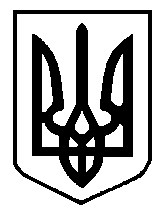 